Lesson 16: Resolvamos todo tipo de problemas de comparaciónStandards AlignmentsTeacher-facing Learning GoalsSolve Compare problems with unknowns in all positions within 100.Student-facing Learning GoalsResolvamos problemas de comparación. Lesson PurposeThe purpose of this lesson is for students to solve Compare problems with an unknown in all positions.The number choices in the Compare problems in this lesson encourage students to use methods based on place value to find the unknown value. Students may look for ways to compose a ten or subtract multiples of ten when finding unknown values within 100. Students will subtract numbers other than multiples of ten within 100 in future lessons. Encourage students to use a tape diagram to make sense of the problem if it is helpful.This lesson has a Student Section Summary.Access for: Students with DisabilitiesEngagement (Activity 1) English LearnersMLR8 (Activity 1)Instructional RoutinesMLR6 Three Reads (Activity 2), True or False (Warm-up)Lesson TimelineTeacher Reflection QuestionWhat connections did students make between story problem contexts and the placement of the question mark in tape diagrams?  How are students using tape diagrams to make sense of Compare problems?Cool-down(to be completed at the end of the lesson)  5minCompara las páginasStandards AlignmentsStudent-facing Task StatementJada leyó 17 páginas. Noah leyó 9 páginas más que Jada. ¿Cuántas páginas leyó Noah?Muestra cómo pensaste. Usa dibujos, números, palabras o una ecuación. Si te ayuda, puedes usar el diagrama.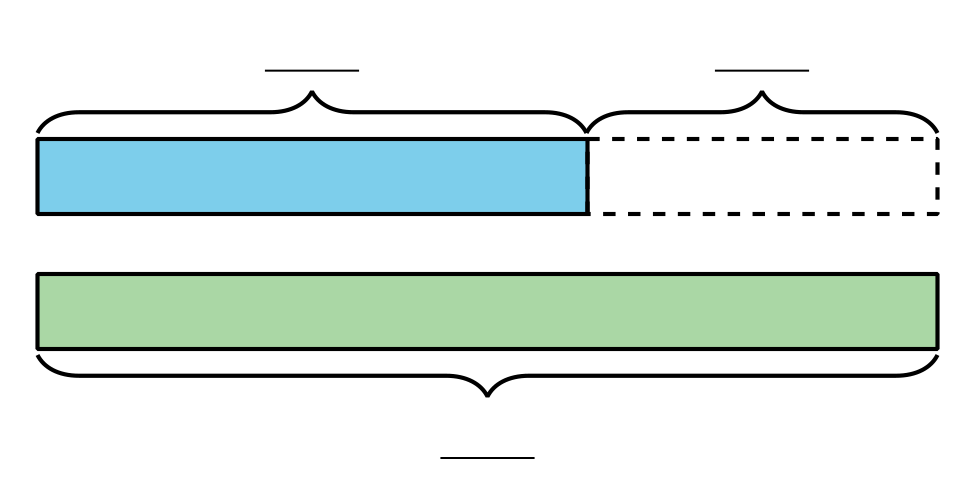 Student ResponsesNoah read 26 pages.Sample responses: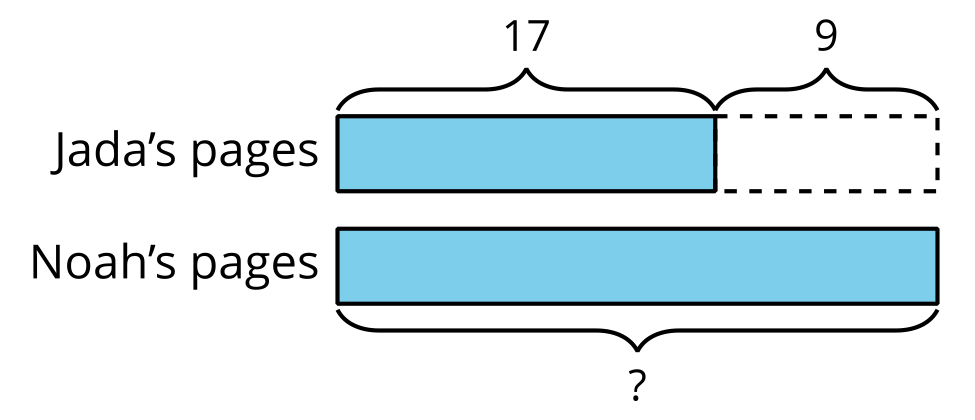 Addressing2.OA.A.1, 2.OA.B.2Warm-up10 minActivity 120 minActivity 220 minLesson Synthesis10 minCool-down5 minAddressing2.OA.B.2